LES PASSEJAÏRES DE VARILHES                    				  	 FICHE ITINÉRAIREFOIX n° 47"Cette fiche participe à la constitution d'une mémoire des itinéraires proposés par les animateurs du club. Eux seuls y ont accès. Ils s'engagent à ne pas la diffuser en dehors du club."Date de la dernière mise à jour : 1 novembre 2021La carte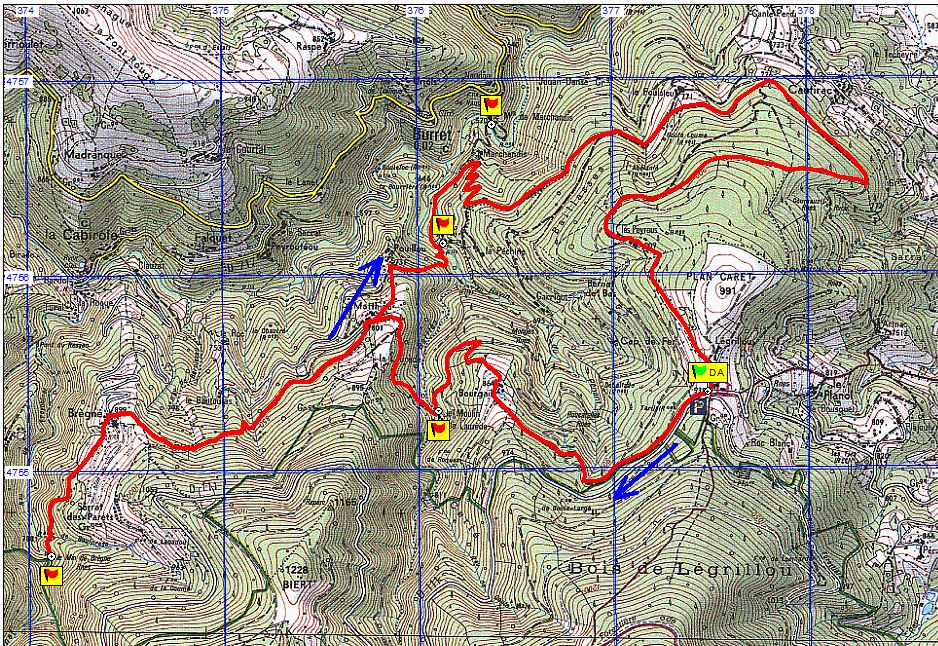 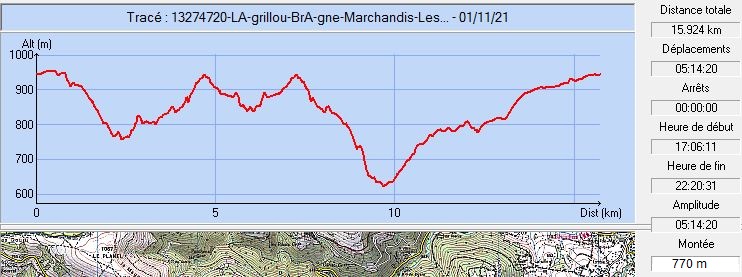 Commune de départ et dénomination de l’itinéraire : Brassac – Col de Légrillou - Boucle dans la Haute Barguillère depuis le col de LégrillouDate, animateur(trice), nombre de participants (éventuel) :15.07.2021 – J. Decker – 11 participantsL’itinéraire est décrit sur les supports suivants : Parcours inventé par Jacky DeckerClassification, temps de parcours, dénivelé positif, distance, durée :Randonneur - 6h00 - 710 m - 14 km - 3.3.3 – Journée           Indice d’effort : 75  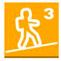 Balisage : Jaune jusqu’à Marchandis et poteaux directionnels ; Pas de balisage ensuiteParticularité(s) : Site ou point remarquable :Les moulins de La Laurède et de BrègneLes hameaux de Bourgail, Matthieu et BrègneTrace GPS : Oui Distance entre la gare de Varilhes et le lieu de départ : 23 kmObservation(s) : 